…../…../……. tarih, ……/………. sayılı Yönetim Kurulu toplantısında oluşturulan jüri;*Başarılı veya başarısız yazılacaktır. 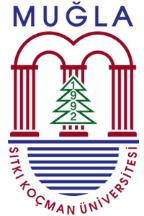 T.C.MUĞLA SITKI KOÇMAN ÜNİVERSİTESİSOSYAL BİLİMLER ENSTİTÜSÜ DOKTORA YETERLİK SINAV TUTANAĞIADI SOYADI        SINAV TARİHİYAZILIYAZILISÖZLÜSÖZLÜADI SOYADI        SINAV TARİHİÖĞRENCİ NOSUSINAV SAATİANABİLİM DALISINAV SÜRESİDANIŞMAN        SONUÇ*Oy Birliği       □Oy Birliği       □Oy Çokluğu      □Yeterlilik Sınavına Kaçıncı Kez Girdiği Birinci            İkinci   FAZLADAN DERS/DERSLER ALSIN              □ALMASIN         □Başarılı öğrenci için Muğla Sıtkı Koçman Üniversitesi Lisans Üstü Eğitim-Öğretim Yönetmeliği’nin 38/6 maddesi gereği fazladan alması gerekli görülen ders/dersler (lisansüstü eğitim derslerinden verilecektir):1-………………………………………………………………………………2-………………………………………………………………………………Başarılı öğrenci için Muğla Sıtkı Koçman Üniversitesi Lisans Üstü Eğitim-Öğretim Yönetmeliği’nin 38/6 maddesi gereği fazladan alması gerekli görülen ders/dersler (lisansüstü eğitim derslerinden verilecektir):1-………………………………………………………………………………2-………………………………………………………………………………Başarılı öğrenci için Muğla Sıtkı Koçman Üniversitesi Lisans Üstü Eğitim-Öğretim Yönetmeliği’nin 38/6 maddesi gereği fazladan alması gerekli görülen ders/dersler (lisansüstü eğitim derslerinden verilecektir):1-………………………………………………………………………………2-………………………………………………………………………………Başarılı öğrenci için Muğla Sıtkı Koçman Üniversitesi Lisans Üstü Eğitim-Öğretim Yönetmeliği’nin 38/6 maddesi gereği fazladan alması gerekli görülen ders/dersler (lisansüstü eğitim derslerinden verilecektir):1-………………………………………………………………………………2-………………………………………………………………………………AÇIKLAMAFAZLADAN DERS/DERSLER ALSIN              □ALMASIN         □Başarılı öğrenci için Muğla Sıtkı Koçman Üniversitesi Lisans Üstü Eğitim-Öğretim Yönetmeliği’nin 38/6 maddesi gereği fazladan alması gerekli görülen ders/dersler (lisansüstü eğitim derslerinden verilecektir):1-………………………………………………………………………………2-………………………………………………………………………………Başarılı öğrenci için Muğla Sıtkı Koçman Üniversitesi Lisans Üstü Eğitim-Öğretim Yönetmeliği’nin 38/6 maddesi gereği fazladan alması gerekli görülen ders/dersler (lisansüstü eğitim derslerinden verilecektir):1-………………………………………………………………………………2-………………………………………………………………………………Başarılı öğrenci için Muğla Sıtkı Koçman Üniversitesi Lisans Üstü Eğitim-Öğretim Yönetmeliği’nin 38/6 maddesi gereği fazladan alması gerekli görülen ders/dersler (lisansüstü eğitim derslerinden verilecektir):1-………………………………………………………………………………2-………………………………………………………………………………Başarılı öğrenci için Muğla Sıtkı Koçman Üniversitesi Lisans Üstü Eğitim-Öğretim Yönetmeliği’nin 38/6 maddesi gereği fazladan alması gerekli görülen ders/dersler (lisansüstü eğitim derslerinden verilecektir):1-………………………………………………………………………………2-………………………………………………………………………………                               Jüri Başkanı       Üye        ÜyeÜyeÜye